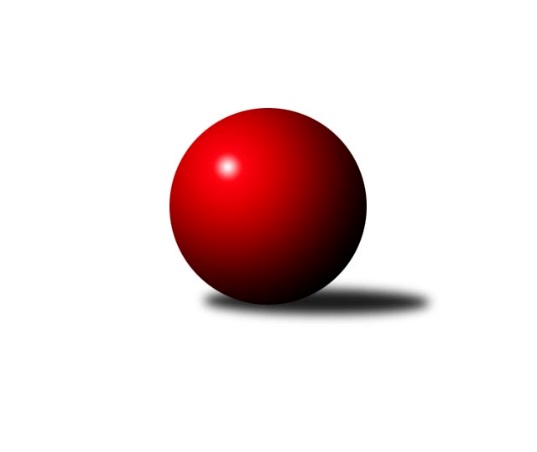 Č.1Ročník 2007/2008	2.5.2024 Krajský přebor OL 2007/2008Statistika 1. kolaTabulka družstev:		družstvo	záp	výh	rem	proh	skore	sety	průměr	body	plné	dorážka	chyby	1.	Spartak Přerov ˝C˝	1	1	0	0	12 : 4 	(4.0 : 2.0)	2587	2	1767	820	48	2.	TJ Pozemstav Prostějov	1	1	0	0	12 : 4 	(8.5 : 3.5)	2526	2	1767	759	40	3.	KK Zábřeh  ˝C˝	1	1	0	0	12 : 4 	(4.0 : 2.0)	2492	2	1712	780	36	4.	SKK Jeseník ˝B˝	1	1	0	0	12 : 4 	(7.0 : 5.0)	2422	2	1644	778	31	5.	TJ Spartak Bílovec ˝A˝	1	1	0	0	12 : 4 	(8.0 : 4.0)	2364	2	1628	736	37	6.	TJ Kovohutě Břidličná ˝A˝	1	1	0	0	12 : 4 	(6.0 : 6.0)	2245	2	1620	625	52	7.	TJ Sokol Mohelnice	1	1	0	0	10 : 6 	(3.0 : 3.0)	2450	2	1719	731	26	8.	KK Šumperk ˝C˝	1	0	0	1	6 : 10 	(3.0 : 3.0)	2391	0	1669	722	27	9.	TJ Kovohutě Břidličná ˝B˝	1	0	0	1	4 : 12 	(2.0 : 4.0)	2552	0	1757	795	37	10.	KKŽ Šternberk ˝A˝	1	0	0	1	4 : 12 	(3.5 : 8.5)	2497	0	1725	772	38	11.	TJ  Krnov ˝B˝	1	0	0	1	4 : 12 	(5.0 : 7.0)	2376	0	1680	696	42	12.	SK Olomouc Sigma MŽ	1	0	0	1	4 : 12 	(2.0 : 4.0)	2357	0	1609	748	44	13.	TJ Horní Benešov ˝E˝	1	0	0	1	4 : 12 	(4.0 : 8.0)	2245	0	1580	665	51	14.	TJ Horní Benešov ˝C˝	1	0	0	1	4 : 12 	(6.0 : 6.0)	2197	0	1590	607	70Tabulka doma:		družstvo	záp	výh	rem	proh	skore	sety	průměr	body	maximum	minimum	1.	Spartak Přerov ˝C˝	1	1	0	0	12 : 4 	(4.0 : 2.0)	2587	2	2587	2587	2.	KK Zábřeh  ˝C˝	1	1	0	0	12 : 4 	(4.0 : 2.0)	2492	2	2492	2492	3.	SKK Jeseník ˝B˝	1	1	0	0	12 : 4 	(7.0 : 5.0)	2422	2	2422	2422	4.	TJ Spartak Bílovec ˝A˝	1	1	0	0	12 : 4 	(8.0 : 4.0)	2364	2	2364	2364	5.	TJ Kovohutě Břidličná ˝A˝	1	1	0	0	12 : 4 	(6.0 : 6.0)	2245	2	2245	2245	6.	SK Olomouc Sigma MŽ	0	0	0	0	0 : 0 	(0.0 : 0.0)	0	0	0	0	7.	TJ Sokol Mohelnice	0	0	0	0	0 : 0 	(0.0 : 0.0)	0	0	0	0	8.	TJ Kovohutě Břidličná ˝B˝	0	0	0	0	0 : 0 	(0.0 : 0.0)	0	0	0	0	9.	TJ  Krnov ˝B˝	0	0	0	0	0 : 0 	(0.0 : 0.0)	0	0	0	0	10.	TJ Horní Benešov ˝E˝	0	0	0	0	0 : 0 	(0.0 : 0.0)	0	0	0	0	11.	TJ Pozemstav Prostějov	0	0	0	0	0 : 0 	(0.0 : 0.0)	0	0	0	0	12.	TJ Horní Benešov ˝C˝	0	0	0	0	0 : 0 	(0.0 : 0.0)	0	0	0	0	13.	KK Šumperk ˝C˝	1	0	0	1	6 : 10 	(3.0 : 3.0)	2391	0	2391	2391	14.	KKŽ Šternberk ˝A˝	1	0	0	1	4 : 12 	(3.5 : 8.5)	2497	0	2497	2497Tabulka venku:		družstvo	záp	výh	rem	proh	skore	sety	průměr	body	maximum	minimum	1.	TJ Pozemstav Prostějov	1	1	0	0	12 : 4 	(8.5 : 3.5)	2526	2	2526	2526	2.	TJ Sokol Mohelnice	1	1	0	0	10 : 6 	(3.0 : 3.0)	2450	2	2450	2450	3.	KK Šumperk ˝C˝	0	0	0	0	0 : 0 	(0.0 : 0.0)	0	0	0	0	4.	SKK Jeseník ˝B˝	0	0	0	0	0 : 0 	(0.0 : 0.0)	0	0	0	0	5.	TJ Spartak Bílovec ˝A˝	0	0	0	0	0 : 0 	(0.0 : 0.0)	0	0	0	0	6.	KKŽ Šternberk ˝A˝	0	0	0	0	0 : 0 	(0.0 : 0.0)	0	0	0	0	7.	KK Zábřeh  ˝C˝	0	0	0	0	0 : 0 	(0.0 : 0.0)	0	0	0	0	8.	TJ Kovohutě Břidličná ˝A˝	0	0	0	0	0 : 0 	(0.0 : 0.0)	0	0	0	0	9.	Spartak Přerov ˝C˝	0	0	0	0	0 : 0 	(0.0 : 0.0)	0	0	0	0	10.	TJ Kovohutě Břidličná ˝B˝	1	0	0	1	4 : 12 	(2.0 : 4.0)	2552	0	2552	2552	11.	TJ  Krnov ˝B˝	1	0	0	1	4 : 12 	(5.0 : 7.0)	2376	0	2376	2376	12.	SK Olomouc Sigma MŽ	1	0	0	1	4 : 12 	(2.0 : 4.0)	2357	0	2357	2357	13.	TJ Horní Benešov ˝E˝	1	0	0	1	4 : 12 	(4.0 : 8.0)	2245	0	2245	2245	14.	TJ Horní Benešov ˝C˝	1	0	0	1	4 : 12 	(6.0 : 6.0)	2197	0	2197	2197Tabulka podzimní části:		družstvo	záp	výh	rem	proh	skore	sety	průměr	body	doma	venku	1.	Spartak Přerov ˝C˝	1	1	0	0	12 : 4 	(4.0 : 2.0)	2587	2 	1 	0 	0 	0 	0 	0	2.	TJ Pozemstav Prostějov	1	1	0	0	12 : 4 	(8.5 : 3.5)	2526	2 	0 	0 	0 	1 	0 	0	3.	KK Zábřeh  ˝C˝	1	1	0	0	12 : 4 	(4.0 : 2.0)	2492	2 	1 	0 	0 	0 	0 	0	4.	SKK Jeseník ˝B˝	1	1	0	0	12 : 4 	(7.0 : 5.0)	2422	2 	1 	0 	0 	0 	0 	0	5.	TJ Spartak Bílovec ˝A˝	1	1	0	0	12 : 4 	(8.0 : 4.0)	2364	2 	1 	0 	0 	0 	0 	0	6.	TJ Kovohutě Břidličná ˝A˝	1	1	0	0	12 : 4 	(6.0 : 6.0)	2245	2 	1 	0 	0 	0 	0 	0	7.	TJ Sokol Mohelnice	1	1	0	0	10 : 6 	(3.0 : 3.0)	2450	2 	0 	0 	0 	1 	0 	0	8.	KK Šumperk ˝C˝	1	0	0	1	6 : 10 	(3.0 : 3.0)	2391	0 	0 	0 	1 	0 	0 	0	9.	TJ Kovohutě Břidličná ˝B˝	1	0	0	1	4 : 12 	(2.0 : 4.0)	2552	0 	0 	0 	0 	0 	0 	1	10.	KKŽ Šternberk ˝A˝	1	0	0	1	4 : 12 	(3.5 : 8.5)	2497	0 	0 	0 	1 	0 	0 	0	11.	TJ  Krnov ˝B˝	1	0	0	1	4 : 12 	(5.0 : 7.0)	2376	0 	0 	0 	0 	0 	0 	1	12.	SK Olomouc Sigma MŽ	1	0	0	1	4 : 12 	(2.0 : 4.0)	2357	0 	0 	0 	0 	0 	0 	1	13.	TJ Horní Benešov ˝E˝	1	0	0	1	4 : 12 	(4.0 : 8.0)	2245	0 	0 	0 	0 	0 	0 	1	14.	TJ Horní Benešov ˝C˝	1	0	0	1	4 : 12 	(6.0 : 6.0)	2197	0 	0 	0 	0 	0 	0 	1Tabulka jarní části:		družstvo	záp	výh	rem	proh	skore	sety	průměr	body	doma	venku	1.	KK Šumperk ˝C˝	0	0	0	0	0 : 0 	(0.0 : 0.0)	0	0 	0 	0 	0 	0 	0 	0 	2.	TJ  Krnov ˝B˝	0	0	0	0	0 : 0 	(0.0 : 0.0)	0	0 	0 	0 	0 	0 	0 	0 	3.	SKK Jeseník ˝B˝	0	0	0	0	0 : 0 	(0.0 : 0.0)	0	0 	0 	0 	0 	0 	0 	0 	4.	KK Zábřeh  ˝C˝	0	0	0	0	0 : 0 	(0.0 : 0.0)	0	0 	0 	0 	0 	0 	0 	0 	5.	TJ Spartak Bílovec ˝A˝	0	0	0	0	0 : 0 	(0.0 : 0.0)	0	0 	0 	0 	0 	0 	0 	0 	6.	TJ Horní Benešov ˝C˝	0	0	0	0	0 : 0 	(0.0 : 0.0)	0	0 	0 	0 	0 	0 	0 	0 	7.	KKŽ Šternberk ˝A˝	0	0	0	0	0 : 0 	(0.0 : 0.0)	0	0 	0 	0 	0 	0 	0 	0 	8.	TJ Kovohutě Břidličná ˝A˝	0	0	0	0	0 : 0 	(0.0 : 0.0)	0	0 	0 	0 	0 	0 	0 	0 	9.	TJ Sokol Mohelnice	0	0	0	0	0 : 0 	(0.0 : 0.0)	0	0 	0 	0 	0 	0 	0 	0 	10.	TJ Pozemstav Prostějov	0	0	0	0	0 : 0 	(0.0 : 0.0)	0	0 	0 	0 	0 	0 	0 	0 	11.	SK Olomouc Sigma MŽ	0	0	0	0	0 : 0 	(0.0 : 0.0)	0	0 	0 	0 	0 	0 	0 	0 	12.	TJ Horní Benešov ˝E˝	0	0	0	0	0 : 0 	(0.0 : 0.0)	0	0 	0 	0 	0 	0 	0 	0 	13.	TJ Kovohutě Břidličná ˝B˝	0	0	0	0	0 : 0 	(0.0 : 0.0)	0	0 	0 	0 	0 	0 	0 	0 	14.	Spartak Přerov ˝C˝	0	0	0	0	0 : 0 	(0.0 : 0.0)	0	0 	0 	0 	0 	0 	0 	0 Zisk bodů pro družstvo:		jméno hráče	družstvo	body	zápasy	v %	dílčí body	sety	v %	1.	Jan Doseděl 	TJ Kovohutě Břidličná ˝A˝ 	2	/	1	(100%)		/		(%)	2.	Zdeněk Černý 	TJ Horní Benešov ˝C˝ 	2	/	1	(100%)		/		(%)	3.	Leoš Řepka 	TJ Kovohutě Břidličná ˝A˝ 	2	/	1	(100%)		/		(%)	4.	Jaromír Martiník 	TJ Horní Benešov ˝E˝ 	2	/	1	(100%)		/		(%)	5.	 	 	2	/	1	(100%)		/		(%)	6.	Tomáš Habarta 	TJ Horní Benešov ˝C˝ 	2	/	1	(100%)		/		(%)	7.	Karel Kučera 	SKK Jeseník ˝B˝ 	2	/	1	(100%)		/		(%)	8.	Jakub Marušinec 	TJ Pozemstav Prostějov 	2	/	1	(100%)		/		(%)	9.	Ivan Brzobohatý 	TJ Pozemstav Prostějov 	2	/	1	(100%)		/		(%)	10.	Pavel Černohous 	TJ Pozemstav Prostějov 	2	/	1	(100%)		/		(%)	11.	Pavel  Ďuriš ml. 	KKŽ Šternberk ˝A˝ 	2	/	1	(100%)		/		(%)	12.	Zdeněk Schmidt 	TJ  Krnov ˝B˝ 	2	/	1	(100%)		/		(%)	13.	 	 	2	/	1	(100%)		/		(%)	14.	Miroslav Vala 	SKK Jeseník ˝B˝ 	2	/	1	(100%)		/		(%)	15.	 	 	2	/	1	(100%)		/		(%)	16.	Miroslav Plachý 	TJ Pozemstav Prostějov 	2	/	1	(100%)		/		(%)	17.	Petr Otáhal 	TJ Kovohutě Břidličná ˝B˝ 	2	/	1	(100%)		/		(%)	18.	Jiří Kohoutek 	Spartak Přerov ˝C˝ 	2	/	1	(100%)		/		(%)	19.	Zdeněk Fiury ml. ml.	TJ Kovohutě Břidličná ˝B˝ 	2	/	1	(100%)		/		(%)	20.	Zdeněk Sobota 	TJ Sokol Mohelnice 	2	/	1	(100%)		/		(%)	21.	Alexandr Rájoš 	KK Šumperk ˝C˝ 	2	/	1	(100%)		/		(%)	22.	Hana Ollingerová 	KK Zábřeh  ˝C˝ 	2	/	1	(100%)		/		(%)	23.	Jiří Hradílek 	Spartak Přerov ˝C˝ 	2	/	1	(100%)		/		(%)	24.	Dominik Prokop 	KK Zábřeh  ˝C˝ 	2	/	1	(100%)		/		(%)	25.	Jiří Fiala 	KK Šumperk ˝C˝ 	2	/	1	(100%)		/		(%)	26.	Gustav Vojtek 	KK Šumperk ˝C˝ 	2	/	1	(100%)		/		(%)	27.	Radek Malíšek 	SK Olomouc Sigma MŽ 	2	/	1	(100%)		/		(%)	28.	Miroslav Hyc 	SK Olomouc Sigma MŽ 	2	/	1	(100%)		/		(%)	29.	Ludovít Kumi 	TJ Sokol Mohelnice 	2	/	1	(100%)		/		(%)	30.	Jiří Srovnal 	KK Zábřeh  ˝C˝ 	2	/	1	(100%)		/		(%)	31.	Jan Karlík 	Spartak Přerov ˝C˝ 	2	/	1	(100%)		/		(%)	32.	Jaroslav Koudelný 	TJ Sokol Mohelnice 	2	/	1	(100%)		/		(%)	33.	Čestmír Řepka 	TJ Kovohutě Břidličná ˝A˝ 	2	/	1	(100%)		/		(%)	34.	Stanislav Kopal 	TJ  Krnov ˝B˝ 	2	/	1	(100%)		/		(%)	35.	Jindřich Gavenda 	KKŽ Šternberk ˝A˝ 	2	/	1	(100%)		/		(%)	36.	Miroslav Jemelík 	SKK Jeseník ˝B˝ 	2	/	1	(100%)		/		(%)	37.	Jiří Fárek 	SKK Jeseník ˝B˝ 	2	/	1	(100%)		/		(%)	38.	 	 	2	/	1	(100%)		/		(%)	39.	Jana Martiníková 	TJ Horní Benešov ˝E˝ 	2	/	1	(100%)		/		(%)	40.	Jiří Večeřa 	TJ Kovohutě Břidličná ˝A˝ 	2	/	1	(100%)		/		(%)	41.	Jan Holouš 	TJ  Krnov ˝B˝ 	0	/	1	(0%)		/		(%)	42.	 	 	0	/	1	(0%)		/		(%)	43.	Karel Meissel 	TJ Pozemstav Prostějov 	0	/	1	(0%)		/		(%)	44.	Zdeněk Kment 	TJ Horní Benešov ˝C˝ 	0	/	1	(0%)		/		(%)	45.	Jaromíra Smejkalová 	SKK Jeseník ˝B˝ 	0	/	1	(0%)		/		(%)	46.	Marek Bilíček 	TJ Horní Benešov ˝E˝ 	0	/	1	(0%)		/		(%)	47.	Robert Kučerka 	TJ Horní Benešov ˝C˝ 	0	/	1	(0%)		/		(%)	48.	Zdeněk Vojáček 	KKŽ Šternberk ˝A˝ 	0	/	1	(0%)		/		(%)	49.	Tomáš Sádecký 	KK Zábřeh  ˝C˝ 	0	/	1	(0%)		/		(%)	50.	Václav Kupka 	KK Zábřeh  ˝C˝ 	0	/	1	(0%)		/		(%)	51.	Zdeněk Hrabánek 	KK Šumperk ˝C˝ 	0	/	1	(0%)		/		(%)	52.	Miroslav Fric 	KK Šumperk ˝C˝ 	0	/	1	(0%)		/		(%)	53.	František Baslar 	SK Olomouc Sigma MŽ 	0	/	1	(0%)		/		(%)	54.	Jiří Malíšek 	SK Olomouc Sigma MŽ 	0	/	1	(0%)		/		(%)	55.	Pavel Jüngling 	SK Olomouc Sigma MŽ 	0	/	1	(0%)		/		(%)	56.	Petr Malíšek 	SK Olomouc Sigma MŽ 	0	/	1	(0%)		/		(%)	57.	Jiří Hálko 	TJ Kovohutě Břidličná ˝B˝ 	0	/	1	(0%)		/		(%)	58.	Jiří Chytil 	Spartak Přerov ˝C˝ 	0	/	1	(0%)		/		(%)	59.	Václav Pumprla 	Spartak Přerov ˝C˝ 	0	/	1	(0%)		/		(%)	60.	Rostislav Krejčí 	TJ Sokol Mohelnice 	0	/	1	(0%)		/		(%)	61.	Vladimír Štrbík 	TJ Kovohutě Břidličná ˝B˝ 	0	/	1	(0%)		/		(%)	62.	Jaroslav Jílek 	TJ Sokol Mohelnice 	0	/	1	(0%)		/		(%)	63.	Zdeněk Fiury st. st.	TJ Kovohutě Břidličná ˝B˝ 	0	/	1	(0%)		/		(%)	64.	Miloslav Krchov 	TJ Kovohutě Břidličná ˝B˝ 	0	/	1	(0%)		/		(%)	65.	Zdeněk Šebesta 	TJ Sokol Mohelnice 	0	/	1	(0%)		/		(%)	66.	Michael Dostál 	TJ Horní Benešov ˝C˝ 	0	/	1	(0%)		/		(%)	67.	Jiří Procházka 	TJ Kovohutě Břidličná ˝A˝ 	0	/	1	(0%)		/		(%)	68.	Miloslav  Petrů 	TJ Horní Benešov ˝E˝ 	0	/	1	(0%)		/		(%)	69.	 	 	0	/	1	(0%)		/		(%)	70.	Miroslav Setinský 	SKK Jeseník ˝B˝ 	0	/	1	(0%)		/		(%)	71.	Emil Pick 	KKŽ Šternberk ˝A˝ 	0	/	1	(0%)		/		(%)	72.	Martin Hambálek 	TJ Pozemstav Prostějov 	0	/	1	(0%)		/		(%)	73.	Petr Pick 	KKŽ Šternberk ˝A˝ 	0	/	1	(0%)		/		(%)	74.	Zbyněk Tesař 	TJ Horní Benešov ˝E˝ 	0	/	1	(0%)		/		(%)	75.	Pavel Hrnčíř 	TJ Horní Benešov ˝E˝ 	0	/	1	(0%)		/		(%)	76.	Tomáš Fiury 	TJ Kovohutě Břidličná ˝A˝ 	0	/	1	(0%)		/		(%)	77.	Jaromír Čech 	TJ  Krnov ˝B˝ 	0	/	1	(0%)		/		(%)	78.	Martin Koraba 	TJ  Krnov ˝B˝ 	0	/	1	(0%)		/		(%)	79.	Vladislav Pečinka 	TJ Horní Benešov ˝C˝ 	0	/	1	(0%)		/		(%)	80.	Pavel  Ďuriš st. 	KKŽ Šternberk ˝A˝ 	0	/	1	(0%)		/		(%)Průměry na kuželnách:		kuželna	průměr	plné	dorážka	chyby	výkon na hráče	1.	TJ Spartak Přerov, 1-6	2569	1762	807	42.5	(428.3)	2.	KKŽ Šternberk, 1-2	2511	1746	765	39.0	(418.6)	3.	KK Zábřeh, 1-4	2424	1660	764	40.0	(404.1)	4.	KK Šumperk, 1-4	2420	1694	726	26.5	(403.4)	5.	SKK Jeseník, 1-4	2399	1662	737	36.5	(399.8)	6.	TJ Spartak Bílovec, 1-2	2304	1604	700	44.0	(384.1)	7.	TJ Kovohutě Břidličná, 1-2	2221	1605	616	61.0	(370.2)Nejlepší výkony na kuželnách:TJ Spartak Přerov, 1-6Spartak Přerov ˝C˝	2587	1. kolo	Jiří Kohoutek 	Spartak Přerov ˝C˝	469	1. koloTJ Kovohutě Břidličná ˝B˝	2552	1. kolo	Zdeněk Fiury ml. ml.	TJ Kovohutě Břidličná ˝B˝	455	1. kolo		. kolo	Petr Otáhal 	TJ Kovohutě Břidličná ˝B˝	445	1. kolo		. kolo	Jiří Hálko 	TJ Kovohutě Břidličná ˝B˝	441	1. kolo		. kolo	Václav Pumprla 	Spartak Přerov ˝C˝	440	1. kolo		. kolo	Miroslav Šindler 	Spartak Přerov ˝C˝	432	1. kolo		. kolo	Jan Karlík 	Spartak Přerov ˝C˝	426	1. kolo		. kolo	Jiří Chytil 	Spartak Přerov ˝C˝	418	1. kolo		. kolo	Vladimír Štrbík 	TJ Kovohutě Břidličná ˝B˝	415	1. kolo		. kolo	Zdeněk Fiury st. st.	TJ Kovohutě Břidličná ˝B˝	404	1. koloKKŽ Šternberk, 1-2TJ Pozemstav Prostějov	2526	1. kolo	Ivan Brzobohatý 	TJ Pozemstav Prostějov	455	1. koloKKŽ Šternberk ˝A˝	2497	1. kolo	Jindřich Gavenda 	KKŽ Šternberk ˝A˝	454	1. kolo		. kolo	Pavel Černohous 	TJ Pozemstav Prostějov	448	1. kolo		. kolo	Miroslav Plachý 	TJ Pozemstav Prostějov	441	1. kolo		. kolo	Karel Meissel 	TJ Pozemstav Prostějov	441	1. kolo		. kolo	Jakub Marušinec 	TJ Pozemstav Prostějov	428	1. kolo		. kolo	Pavel  Ďuriš st. 	KKŽ Šternberk ˝A˝	425	1. kolo		. kolo	Petr Pick 	KKŽ Šternberk ˝A˝	420	1. kolo		. kolo	Pavel  Ďuriš ml. 	KKŽ Šternberk ˝A˝	408	1. kolo		. kolo	Zdeněk Vojáček 	KKŽ Šternberk ˝A˝	402	1. koloKK Zábřeh, 1-4KK Zábřeh  ˝C˝	2492	1. kolo	Miroslav Hyc 	SK Olomouc Sigma MŽ	442	1. koloSK Olomouc Sigma MŽ	2357	1. kolo	Václav Kupka 	KK Zábřeh  ˝C˝	439	1. kolo		. kolo	Radek Malíšek 	SK Olomouc Sigma MŽ	436	1. kolo		. kolo	Jiří Srovnal 	KK Zábřeh  ˝C˝	421	1. kolo		. kolo	Hana Ollingerová 	KK Zábřeh  ˝C˝	415	1. kolo		. kolo	Zdeněk Švub 	KK Zábřeh  ˝C˝	411	1. kolo		. kolo	František Baslar 	SK Olomouc Sigma MŽ	408	1. kolo		. kolo	Dominik Prokop 	KK Zábřeh  ˝C˝	405	1. kolo		. kolo	Tomáš Sádecký 	KK Zábřeh  ˝C˝	401	1. kolo		. kolo	Pavel Jüngling 	SK Olomouc Sigma MŽ	377	1. koloKK Šumperk, 1-4TJ Sokol Mohelnice	2450	1. kolo	Ludovít Kumi 	TJ Sokol Mohelnice	447	1. koloKK Šumperk ˝C˝	2391	1. kolo	Zdeněk Sobota 	TJ Sokol Mohelnice	435	1. kolo		. kolo	Alexandr Rájoš 	KK Šumperk ˝C˝	424	1. kolo		. kolo	Gustav Vojtek 	KK Šumperk ˝C˝	416	1. kolo		. kolo	Zdeněk Hrabánek 	KK Šumperk ˝C˝	412	1. kolo		. kolo	Jiří Fiala 	KK Šumperk ˝C˝	407	1. kolo		. kolo	Rostislav Krejčí 	TJ Sokol Mohelnice	403	1. kolo		. kolo	Jaroslav Koudelný 	TJ Sokol Mohelnice	400	1. kolo		. kolo	Zdeněk Šebesta 	TJ Sokol Mohelnice	390	1. kolo		. kolo	Michal Vávra 	KK Šumperk ˝C˝	375	1. koloSKK Jeseník, 1-4SKK Jeseník ˝B˝	2422	1. kolo	Miroslav Vala 	SKK Jeseník ˝B˝	433	1. koloTJ  Krnov ˝B˝	2376	1. kolo	Jiří Fárek 	SKK Jeseník ˝B˝	418	1. kolo		. kolo	Zdeněk Schmidt 	TJ  Krnov ˝B˝	418	1. kolo		. kolo	Stanislav Kopal 	TJ  Krnov ˝B˝	413	1. kolo		. kolo	Jaromíra Smejkalová 	SKK Jeseník ˝B˝	411	1. kolo		. kolo	Karel Kučera 	SKK Jeseník ˝B˝	410	1. kolo		. kolo	Martin Koraba 	TJ  Krnov ˝B˝	409	1. kolo		. kolo	Jan Holouš 	TJ  Krnov ˝B˝	405	1. kolo		. kolo	Jaromír Čech 	TJ  Krnov ˝B˝	388	1. kolo		. kolo	Miroslav Setinský 	SKK Jeseník ˝B˝	375	1. koloTJ Spartak Bílovec, 1-2TJ Spartak Bílovec ˝A˝	2364	1. kolo		TJ Spartak Bílovec ˝A˝	430	1. koloTJ Horní Benešov ˝E˝	2245	1. kolo		TJ Spartak Bílovec ˝A˝	415	1. kolo		. kolo	Miloslav  Petrů 	TJ Horní Benešov ˝E˝	409	1. kolo		. kolo		TJ Spartak Bílovec ˝A˝	404	1. kolo		. kolo		TJ Spartak Bílovec ˝A˝	403	1. kolo		. kolo	Marek Bilíček 	TJ Horní Benešov ˝E˝	386	1. kolo		. kolo	Jaromír Martiník 	TJ Horní Benešov ˝E˝	381	1. kolo		. kolo	Jana Martiníková 	TJ Horní Benešov ˝E˝	371	1. kolo		. kolo		TJ Spartak Bílovec ˝A˝	363	1. kolo		. kolo	Zbyněk Tesař 	TJ Horní Benešov ˝E˝	350	1. koloTJ Kovohutě Břidličná, 1-2TJ Kovohutě Břidličná ˝A˝	2245	1. kolo	Tomáš Habarta 	TJ Horní Benešov ˝C˝	400	1. koloTJ Horní Benešov ˝C˝	2197	1. kolo	Zdeněk Černý 	TJ Horní Benešov ˝C˝	395	1. kolo		. kolo	Leoš Řepka 	TJ Kovohutě Břidličná ˝A˝	384	1. kolo		. kolo	Jan Doseděl 	TJ Kovohutě Břidličná ˝A˝	381	1. kolo		. kolo	Čestmír Řepka 	TJ Kovohutě Břidličná ˝A˝	375	1. kolo		. kolo	Jiří Večeřa 	TJ Kovohutě Břidličná ˝A˝	369	1. kolo		. kolo	Tomáš Fiury 	TJ Kovohutě Břidličná ˝A˝	368	1. kolo		. kolo	Jiří Procházka 	TJ Kovohutě Břidličná ˝A˝	368	1. kolo		. kolo	Zdeněk Kment 	TJ Horní Benešov ˝C˝	365	1. kolo		. kolo	Michael Dostál 	TJ Horní Benešov ˝C˝	352	1. koloČetnost výsledků:	6.0 : 10.0	1x	4.0 : 12.0	1x	12.0 : 4.0	5x